T.C.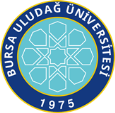 BURSA ULUDAĞ ÜNİVERSİTESİ HAFTALIK DERS PROGRAMI FORMULİSANS 1    LİSANS 2 LİSANS 3LİSANS 4EĞİTİM ÖĞRETİM YILI2023-2024DÖNEMİGÜZFAKÜLTE/YO/MYOGÜZEL SANATLAR FAKÜLTESİBÖLÜM / PROGRAMSAHNE SANATLARI BÖLÜMÜ/DRAMA YAZARLIĞI VE DRAMATURJİ ANASANAT DALINODERS SAATİPAZARTESİDERSLİKSALIDERSLİKÇARŞAMBADERSLİKPERŞEMBEDERSLİKCUMADERSLİK108:00-08:45GSY1001 DRAMATİK YAZARLIK VE HAZIRLIK202208:50-09:35GSO1005RİTÜEL VE ANTİK YUNAN TİYATRO TARİHİ203GSY1001 DRAMATİK YAZARLIK VE HAZIRLIK202309:40-10:25GSO1005RİTÜEL VE ANTİK YUNAN TİYATRO TARİHİ203GSY1015 DRAMATURJİYE GİRİŞ202GSY1001 DRAMATİK YAZARLIK VE HAZIRLIK202410:30-11:15GSY1015 DRAMATURJİYE GİRİŞ202GSY1001 DRAMATİK YAZARLIK VE HAZIRLIK202ATA101ATATÜRK İLKELERİ ve İNKILAP TARİHİ IUKEY511:15-12:00GSY1007KLASİK TRAGEDYA VE KOMEDYA ANALİZİ202GSY1001 DRAMATİK YAZARLIK VE HAZIRLIK202ATA101ATATÜRK İLKELERİ ve İNKILAP TARİHİ IUKEY612:00-13:00GSY1007KLASİK TRAGEDYA VE KOMEDYA ANALİZİ202GSY1001 DRAMATİK YAZARLIK VE HAZIRLIK202713:00-13:45KARİYER PLANLAMA202GSY1009YAZILI ANLATIM TEKNİKLERİ VE TÜRLER203GSY1013 TOPLUMBİLİME GİRİŞ 202813:50-14:35GSY1009YAZILI ANLATIM TEKNİKLERİ VE TÜRLER203TUD101TÜRK DİLİ IUKEYGSY1013 TOPLUMBİLİME GİRİŞ 202914:40-15:25GSY1017 SANAT VE PSİKOLOJİ 203TUD101TÜRK DİLİ IUKEY1015:30-16:15YAD101YABANCI DİL I (İNGİLİZCE I)UKEYGSY1017 SANAT VE PSİKOLOJİ 2031116:15-17:00YAD101YABANCI DİL I (İNGİLİZCE I)UKEY1217:00-17:451317:45-18:30NODERS SAATİPAZARTESİDERSLİKSALIDERSLİKÇARŞAMBADERSLİKPERŞEMBEDERSLİKCUMADERSLİK108:00-08:45208:50-09:35GSY2001DRAMATİK KISA OYUN YAZIMIYAZ.STÜD.GSO2107OPERA TARİHİ (OMKS)205GSY2109BATI UYGARLIĞI (OMKS)SİNEMASALONUGSY2013RÖNESANS DÖNEMİ OYUNLARI ANALİZİ202309:40-10:25GSY2001DRAMATİK KISA OYUN YAZIMIYAZ.STÜD.GSO2107OPERA TARİHİ (OMKS)205GSY2109BATI UYGARLIĞI (OMKS)SİNEMASALONUGSY2013RÖNESANS DÖNEMİ OYUNLARI ANALİZİ202410:30-11:15GSY2001DRAMATİK KISA OYUN YAZIMIYAZ.STÜD.511:15-12:00GSY2001DRAMATİK KISA OYUN YAZIMIYAZ.STÜD.612:00-13:00713:00-13:45GSY2117 KÜLTÜR SANAT EDEBİYAT OKUMALARI I202GSO2011RÖNESANS TİYATROSU203813:50-14:35GSY2117 KÜLTÜR SANAT EDEBİYAT OKUMALARI I202GSO2011RÖNESANS TİYATROSU203GSO2007SAHNE UYGULAMASINA GİRİŞUYG. SALONU914:40-15:25GSY2023 TİYATRO VE EDEBİYAT İLİŞKİSİ202GSO2113SANAT VE FELSEFE (OMKS)SİNEMA SALONUGSO2021 GELENEKSEL TÜRK TİYATROSU202GSO2007SAHNE UYGULAMASINA GİRİŞUYG. SALONU1015:30-16:15GSY2023 TİYATRO VE EDEBİYAT İLİŞKİSİ202GSO2113SANAT VE FELSEFE (OMKS)SİNEMA SALONUGSO2021 GELENEKSEL TÜRK TİYATROSU2021116:15-17:00GSY2115 RADYO OYUN YAZARLIĞI 2031217:00-17:45GSY2115 RADYO OYUN YAZARLIĞI 2031317:45-18:30NODERS SAATİPAZARTESİDERSLİKSALIDERSLİKÇARŞAMBADERSLİKPERŞEMBEDERSLİKCUMADERSLİK108:00-08:45208:50-09:35GSO3115GENEL SİNEMA KÜLTÜRÜ (OMKS)SİNEMA SALONUGSY3009SENARYO YAZIMI ISİNEMA SALONUGSY3011 UYARLAMA METİN YAZIMI IYAZ.STÜD.309:40-10:25GSO3115GENEL SİNEMA KÜLTÜRÜ (OMKS)SİNEMA SALONUGSY3009SENARYO YAZIMI ISİNEMA SALONUGSY3011 UYARLAMA METİN YAZIMI IYAZ.STÜD.410:30-11:15GSO3019 REJİ BİLGİSİ203GSY3009SENARYO YAZIMI ISİNEMA SALONUGSY3009SENARYO YAZIMI ISİNEMA SALONUGSY3013ROMANTİK DÖNEM OYUNLARI ANALİZİ202511:15-12:00GSO3019 REJİ BİLGİSİ203GSY3009SENARYO YAZIMI ISİNEMA SALONUGSY3009SENARYO YAZIMI ISİNEMA SALONUGSY3013ROMANTİK DÖNEM OYUNLARI ANALİZİ202612:00-13:00GSY3123 DİZİ FİLM YAZARLIĞI ISİN. SAL.713:00-13:45GSY3123 DİZİ FİLM YAZARLIĞI ISİN. SAL.813:50-14:35914:40-15:25GSO3007OYUN VE PROJELENDİRMEUYG.SALONUGSY3107ÇOCUK TİYATROSUNA GİRİŞ (OMKS)SİNEMA SALONU1015:30-16:15GSO3007OYUN VE PROJELENDİRMEUYG. SALONUGSY3107ÇOCUK TİYATROSUNA GİRİŞ (OMKS)SİNEMA SALONUGSO3005ROMANTİK DÖNEM TİYATROSU2031116:15-17:00GSO3007OYUN VE PROJELENDİRMEUYG. SALONUGSO3005ROMANTİK DÖNEM TİYATROSU2031217:00-17:451317:45-18:30NODERS SAATİPAZARTESİDERSLİKSALIDERSLİKÇARŞAMBADERSLİKPERŞEMBEDERSLİKCUMADERSLİK108:00-08:45GSO4013DİPLOMA PROJESİ - KURAMSAL208:50-09:35GSY4007MODERN OYUNLAR ANALİZİ202GSY4017 DOĞU MEDENİYETİ VE TİYATRO203GSO4005KARŞIGERÇEKÇİLİK VE TİYATRO202309:40-10:25GSY4007MODERN OYUNLAR ANALİZİ202GSY4107EĞİTİMDE DRAMA (OMKS)203GSY4017 DOĞU MEDENİYETİ VE TİYATRO203GSO4005KARŞIGERÇEKÇİLİK VE TİYATRO202410:30-11:15GSY4015 ÇAĞDAŞ DRAMATURJİ 202GSY4107EĞİTİMDE DRAMA (OMKS)203GSY4117 ELEŞTİRİ KURAMLARI I203GSO41031923-60 YILLARI TÜRK TİYATROSU (OMKS)202511:15-12:00GSY4015 ÇAĞDAŞ DRAMATURJİ 202GSY4117 ELEŞTİRİ KURAMLARI I203GSO41031923-60 YILLARI TÜRK TİYATROSU (OMKS)202612:00-13:00713:00-13:45GSY4019DRAMATİK METİN YAZIMI PROJESİYAZ. STD.813:50-14:35GSY4019DRAMATİK METİN YAZIMI PROJESİYAZ. STD.914:40-15:25GSY4019DRAMATİK METİN YAZIMI PROJESİYAZ. STD.GSO4009OYUN PROJESİUYG. SALONU1015:30-16:15GSY4019DRAMATİK METİN YAZIMI PROJESİYAZ. STD.GSO4009OYUN PROJESİUYG. SALONU1116:15-17:00GSO4111ETKİLİ OKUMA YÖNTEMİ (OMKS)202GSO4009OYUN PROJESİUYG. SALONU1217:00-17:45GSO4111ETKİLİ OKUMA YÖNTEMİ (OMKS)2021317:45-18:30